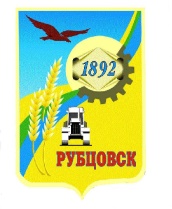 Администрация города Рубцовска Алтайского краяПОСТАНОВЛЕНИЕ25.03.2022 № 804 О внесении изменений в постановление Администрации города Рубцовска Алтайского края от 20.07.2021 № 1926 «Об утверждении Положения о межведомственной комиссии по вводу в эксплуатацию эксплуатируемых, но не введенных в эксплуатацию объектов капитального строительства, на территории муниципального образования город Рубцовск Алтайского края» Руководствуясь  ст. 56 Устава муниципального образования города Рубцовска Алтайского края,  ПОСТАНОВЛЯЮ:1. Внести в приложение к постановлению Администрации города Рубцовска Алтайского края от 20.07.2021 № 1926 «Об утверждении Положения о межведомственной комиссии по вводу в эксплуатацию эксплуатируемых, но не введенных в эксплуатацию объектов капитального строительства, расположенных на территории муниципального образования город Рубцовск Алтайского края» следующие изменения:1.1. в абзаце 2 пункта 3.2. раздела 3 слова «председатель комиссии – заместитель Главы Администрации города Рубцовска;» заменить словами «председатель комиссии – заместитель Главы Администрации города Рубцовска, курирующий сферу градостроительства;»;1.2. исключить в абзаце 5 пункта 3.2 раздела 3 слова «начальник межрайонной ИФНС № 12 по Алтайскому краю (по согласованию);». 2. Опубликовать настоящее постановление в газете «Местное время» и разместить на официальном сайте Администрации города Рубцовска Алтайского края в информационно-телекоммуникационной сети «Интернет».3. Настоящее постановление вступает в силу после официального опубликования в газете «Местное время».4. Контроль за исполнением настоящего постановления возложить на первого заместителя Главы Администрации города Рубцовска – председателя комитета по финансам, налоговой и кредитной политике Пьянкова В.И.Глава города Рубцовска 	    Д.З. Фельдман